MUNICIPIO DE EL GRULLO, JALISCO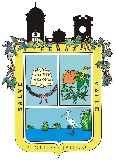 TESORERIA MUNICIPALRELACION DE INGRESOSFECHACONCEPTO DEL INGRESOIMPORTEJULIO. 2014IMPUESTOS            378,227.69 JULIO. 2014DERECHOS            507,972.64 JULIO. 2014PRODUCTOS            167,292.26 JULIO. 2014APROVECHAMIENTOS         1,246,561.60 JULIO. 2014PARTICIPACIONES         3,807,812.11 JULIO. 2014APORTACIONESJULIO. 2014CONVENIOSJULIO. 2014INTERES Y/O RENDIMIENTOSJULIO. 2014TOTALES         6,107,866.30 INGRESOS PROPIOS         2,300,054.19 